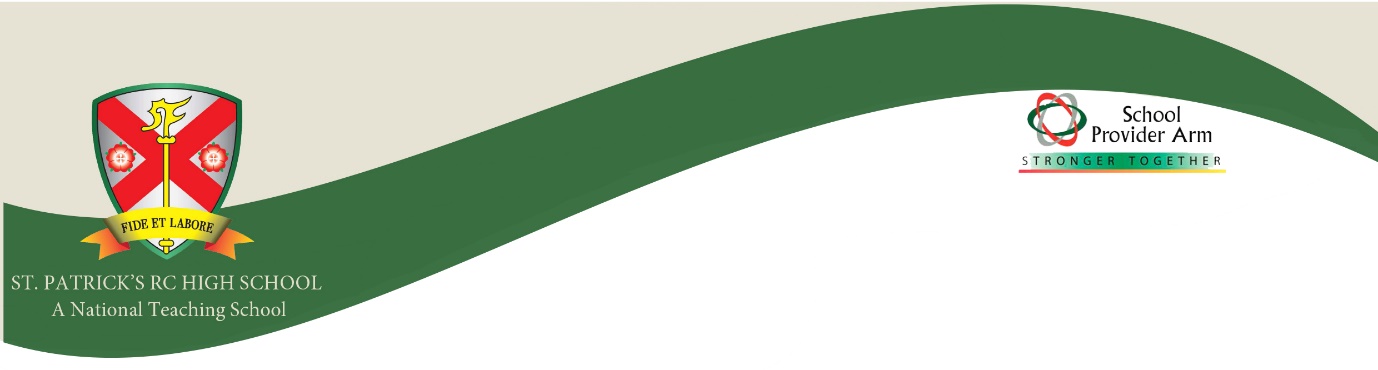 Job DescriptionTechnician- Art, Design and Technology DepartmentPurpose of the roleTo assist in providing practical support to teaching and learning in the art, design and technology department. Duties and Responsibilities: 1. Core qualitiesPositive attitude to continuous improvementLeading by exampleEffective communication skillsA willingness to embrace changeExcellent organisational skills2. Specific responsibilities To support the work of the art and design and technology department primarily by ensuring that the resource and materials requirements of the department are effectively metTo support students and teaching staff when doing practical sessions with supervision, instruction and demonstrationPrepare materials, equipment and resources for lessonsKeep all classrooms tidy and organised as well as free from hazardsAdministrative tasks including fling, photocopying and laminatingTo organise any repair and maintenance of equipment, including tool sharpening, ensuring all equipment is maintained in a good working orderTo prepare departmental resources where it is appropriate and cost-effective to do soTo stock check, order stock, check deliveries and ensure suitable storage and maintain a record of departmental spendingTo ensure that equipment and working areas are kept in a clean, tidy order, specifically after lessons. This includes art rooms, workshops and a kitchen.To provide technical support during lessons, including individual or small group pupil support where appropriateTo produce teaching aids and update displays and visual materials around the department and schoolMaintain health and safety records including work equipment checks, risk assessments, COSHH assessments and site auditsDevelop an infrastructure of facilities of the departmentSupport catch-up sessions during lunch or after schoolTo have particular regard to health and safety matters in accordance with school policy and statutory requirements To check and empty extraction systems on a regular basisTo undertake such other tasks relevant to the work of the department or the needs of the school as they may ariseGeneral Information and Working Arrangements The above duties are not exhaustive and the postholder may be required to undertake tasks, roles and responsibilities as may be reasonably assigned to them by the Head of Department or a member of the Senior Leadership Team. To be aware of, and comply with, policies and procedures relating to child protection, health, safety and security, confidentiality and data protection, reporting all concerns to an appropriate person. To support the aims of the school and treat all members of the school community with respect and consideration.To set a good example to students in terms of appropriate dress, standards of punctuality and attendance. To take responsibility for professional development, participating in staff training, including INSET days where required, and the school’s CPD and professional development procedures.To take responsibility for the implementation of, and compliance with, policies and procedures relating to child protection, health safety and security, confidentiality and data protection, reporting all concerns to an appropriate person. Person specificationPrevious experience working with power machining such as lathes, drills and millers in commercial or educational settingsConfident use of ICTAbility to operate and maintain power machinerySuitability to work with childrenProactive and able to work independently as well as a part of a teamHigh level of practical and problem solving skillsFlexible approach and ability to prioritise short and long term tasksExcellent organisational skillsSelf-motivated with the ability to multi-task